с. Кызыл-Арыг, ул. Школьная 28.тел. 8(39437) 2- 22-04 e-mail:  сyzyl-aryg@yandex.ru      ПРОТОКОЛсхода граждан сумона Кызыл-Арыг 07 декабря 2017 года                                                                   с.Кызыл-АрыгПрисутствовали:Ооржак Шолбана Отугбаевна – председатель администрации;Саая Айяна Хулер-ооловна – глава сельского поселения;Депутаты сумона – 6 человек;Жители – 76 человекПОВЕСТКА ДНЯ:ПЕРВЫЙ ВОПРОС.1.Отбор участников для участия в губернаторском проекте «Кыштаг для молодой семьи» в 2018 году.ВЫСТУПИЛИ:Ооржак Ш.О. –  председатель администрации сумона Кызыл-Арыг:Во исполнение мероприятий Послания Главы Республики Тыва Ш.В. Кара-оола Министерством сельского хозяйства и продовольствия Республики Тыва по губернаторскому проекту «Кыштаг для молодой семьи», с целью привлечения сельской молодежи к традиционному животноводству требуется избрание нового участника из нашего сумона на 2018 год. В ходе проведения схода граждан  учитывать следующие критерии отбора:- молодая семья возраст, которого не должно превышать 35 лет;- один из членов семьи (супруг (а)) не занятый житель населения;- наличие свидетельства о регистрации брака и  не менее 1 ребенка;- фактическое проживание по месту регистрации не менее 5 лет; - социальное состояние семьи;- положительный отзыв жителей сельского поселения;- отсутствие малого бизнеса  у членов семьи кандидата. Например - магазин, пилорама, заправка и т.д.;-иметь навыки по выращиванию с/х животныхУпущение в 2016 году при отборе участников проекта, которые необходимо отрабатывать в настоящее время:- отсутствие задолженности в кредитных учреждениях и иных организациях;-отсутствие участия кандидатов членов молодой семьи в каких-либо других проектах республики в предыдущих годах. Например – в проектах МСХП РТ, Минэкономики РТ, Минтруда РТ и т.д.;- отсутствие не погашенной судимости членов молодой семьи; На выбор предлагается 1 претендент: семья Тюлюш Алексея Кошкар-ооловича и Оюу Михайловны. Участники имеют возможности и желание участвовать в проекте. Предлагается заслушать кандидатов.Оюу Михайловна и Алексей Кошкар-оолович выступили  перед жителями, высказали свое желание участвовать в проекте и кратко ознакомили присутствующих со своими планами. Заслушав претендентов на участие в губернаторском проекте сход граждан проголосовал за единственных кандидатов.ИТОГИ СХОДА ГРАЖДАН:Всего участников схода граждан:Проголосовали за: единогласно.Против: 0Воздержались - 0 РЕШЕНИЕ:1. На основании решения схода граждан с. Кызыл-Арыг новым участником губернаторского проекта «Кыштаг для молодой семьи» избрана семья Тюлюш Алексея Кошкар-ооловича и Оюу Михайловны.Председатель схода граждан:         ___________    /Ооржак Ш.О./Тыва РеспубликаныңТаңды кожууннунКызыл-Арыг сумучагыргазы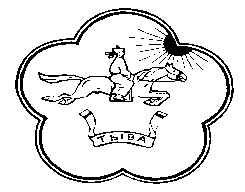 Республика ТываТандинский кожуунАдминистрация сумона Кызыл-Арыг